尊敬的先生/女士：我谨邀请您出席根据ITU-T P.1100和ITU-T P.1110（分别关于机动车中的窄带和宽带免提通信）建议书对车载免提系统网关移动电话进行性能评估的第四次国际电联测试活动。此项活动将于2017年9月26-27日在韩国釜山的国际电联2017年世界展（www.telecomworld.itu.int，2017年9月25-28日）期间举办。活动为各国政府、大公司和中小企业（SME）实现社会和经济发展搭建了一个努力加速ICT创新的国际平台。此外，测试活动将与国际电联旨在展示车辆中非兼容电话语音质量问题的演示同期进行。该演示将由ITU-T在国际电联2017年世界电信展展览厅的智慧ABC区进行。许多手机用户和车主对与车载免提终端（HFT）无线连接的移动电话的连通性和话音质量表示关切。应汽车行业的要求，国际电联已根据ITU-T P.1100和ITU-T P.1110建议书组织了三次有关移动电话和车载免提终端兼容性的测试活动。这些活动引起移动电话厂商的关注。成功通过ITU-T第一次（2014年5月）、第二次（2016年5月）和第三次（2016年11月）测试活动的移动电话已列入符合ITU-T P.1100和ITU-T P.1110建议书第12章的移动电话清单中。汽车公司使用该清单建议其客户在车内使用这些电话。欲了解诸如问题描述、常见故障以及制作的音频样本等更多背景信息，请浏览专门的网页：https://itu.int/go/GTBQ。第四次测试活动将根据ITU-T P.1100和ITU-T P.1110建议书 第12章进行测试。汽车制造商、（HFT）系统供应商、移动网络运营商和移动电话厂商均可参加此次活动。活动参与者应选择以下两种方式中的一种将待测移动电话提供给国际电联：可最迟在2017年8月15日之前将移动电话运抵国际电联，或者在活动第一天将移动电话带到活动现场。希望将电话运抵国际电联的各方，请通过电子邮件（interop@itu.int）提交申请。测试活动的参与者在注册时将获得一张展览门票，获准在2017年国际电联世界电信展期间出入展区。活动的条款及条件（包括参加活动的费用）见活动网页：https://itu.int/go/DC3A。如有意参加此次活动，请最迟在2017年8月25日之前将申请发至interop@itu.int。此外，我亦想提及的是，国际电联提供按需测试，这为制造商、汽车行业和电信运营商将其设备列入符合ITU-T P.1100和ITU-T P.1110建议书 第12章的移动电话清单而进行测试提供了额外机会。按需测试可由国际电联协调，在某款新手机型号的具体开发周期内任意时间同步进行。如有意参加按需测试，请联系interop@itu.int。顺致敬意！电信标准化局主任
李在摄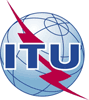 国 际 电 信 联 盟电信标准化局国 际 电 信 联 盟电信标准化局2017年7月3日，日内瓦2017年7月3日，日内瓦文号：电信标准化局第37号通函电信标准化局第37号通函致：国际电联各成员国主管部门；ITU-T部门成员；ITU-T部门准成员；国际电联学术成员致：国际电联各成员国主管部门；ITU-T部门成员；ITU-T部门准成员；国际电联学术成员联系人：电话：电话：传真：Denis AndreevKaoru Mizuno+41 22 730 5780+41 22 730 6226+41 22 730 5853Denis AndreevKaoru Mizuno+41 22 730 5780+41 22 730 6226+41 22 730 5853致：国际电联各成员国主管部门；ITU-T部门成员；ITU-T部门准成员；国际电联学术成员致：国际电联各成员国主管部门；ITU-T部门成员；ITU-T部门准成员；国际电联学术成员电子邮件：interop@itu.intinterop@itu.int抄送：–	ITU-T各研究组正副主席；–	电信发展局主任；–	无线电通信局主任抄送：–	ITU-T各研究组正副主席；–	电信发展局主任；–	无线电通信局主任事由：邀请参加在韩国釜山国际电联2017年世界电信展期间举办的国际电联
有关移动电话与车载免提终端兼容的第四次测试活动，
2017年9月26-27日邀请参加在韩国釜山国际电联2017年世界电信展期间举办的国际电联
有关移动电话与车载免提终端兼容的第四次测试活动，
2017年9月26-27日邀请参加在韩国釜山国际电联2017年世界电信展期间举办的国际电联
有关移动电话与车载免提终端兼容的第四次测试活动，
2017年9月26-27日邀请参加在韩国釜山国际电联2017年世界电信展期间举办的国际电联
有关移动电话与车载免提终端兼容的第四次测试活动，
2017年9月26-27日